Figure S3. Survival curves between LPD and OP among patients with Ampullary adenocarcinoma. 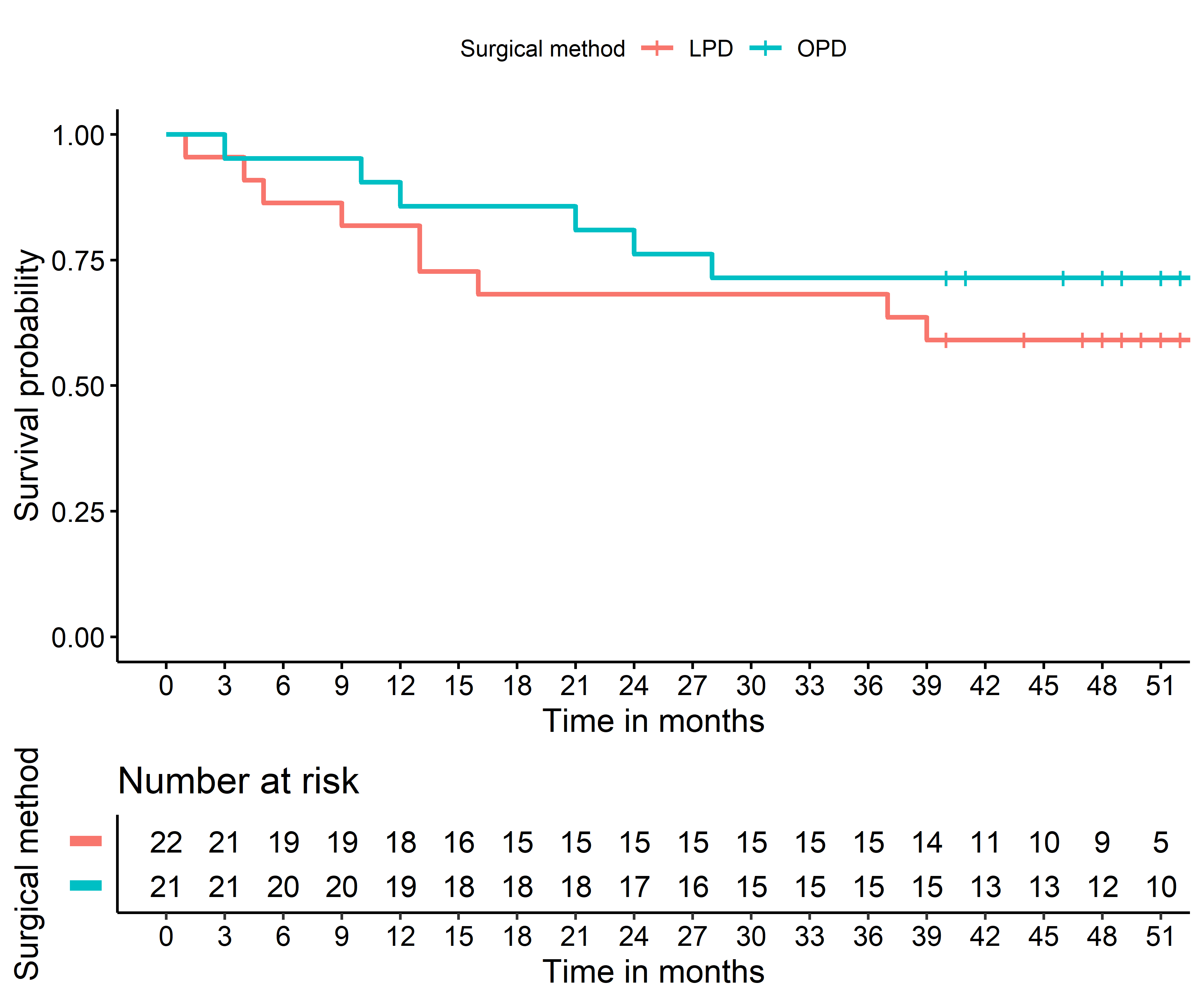 